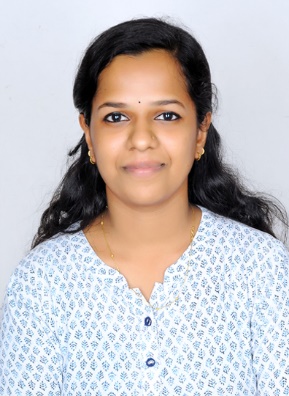 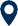 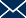 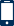 EDUCATIONPhDIndian Institute of Science Education and Research, Tirupati Aug 2021 ­ PresentCGPA (Course work) - 9.8/10Supervisor: Dr. Vanchiappan AravindanThesis title: "Synthesis of Electrode Materials for Charge Storage Application"M.Sc in ChemistryUniversity of Kerala 2017 - 2019CGPA - 8.6/10B.Sc in ChemistryUniversity of Kerala 2014 - 2017 CGPA - 8.5/10ACHIEVEMENTSPrime Ministers Research Fellowship (PMRF), Cycle 9, August 2022 CSIR-NET JRF (All India Rank-92) 2020Academic Excellence Award 2023 (For exemplary performance in courses of               Ph.D. program in ChemistryBest Paper Award for the oral presentation at the National Convention of       Electrochemists (NCE) 2023 PATENTSPUBLICATIONS   TECHNICAL PRESENTATIONSPresented (oral) at 23rd National Convention of Electrochemists (NCE-23) organized by the Society for Advancement of Electrochemical Science & Technology (SAEST) held at SRM University, ChennaiPresented (poster) at 2nd International Meeting on Energy Storage Devices (IMESD 2023) and Industry-Academia Conclave held at Indian Institute of Technology (IIT), RoorkeeParticipated in the International Conference on 'Battery Science and Technology (ICBST 2022)' organized by IISER Pune and S & T Digital from 2nd to 4th June 2022RESEARCH EXPERIENCEProject StudentNational Institute of Interdisciplinary Science and Technology (CSIR-NIIST), Thiruvananthapuram from Apr 2019 ­ Jun 2019 “Synthesis, fabrication and performance studies on electrode materials for supercapacitors”. TEACHING EXPERIENCEGeneral Chemistry for BSMS students, IISER Tirupati - Spring 2023Inorganic Chemistry for BSMS students, IISER Tirupati – Monsoon 2022Modern Engineering Materials for first year BTech students, Sri Venkateshwara College of Engineering, Tirupati – 25th November to 31st December, 2022Instrumental Methods and Applications for first year BTech students, Sri Venkateshwara College of Engineering, Tirupati – 1st January, 2023 (Ongoing)RESEARCH INTERESTSMetal-ion batteries and capacitors Green synthesis of nanomaterials for energy storageRecycling of spent Li-ion batteriesREFERENCEProf. Vijayamohanan K PillaiRegistrar (i/c) and Dean (R&D) J C Bose National Fellow (SERB) Indian Institute of Science Education and Research (IISER), Tirupati Email: vijay@iisertirupati.ac.in Past Director CSIR-CECRI, Karaikudi (2011-2019) Honorary Faculty, Department of Chemistry, IIT-Madras, Chennai (2017 onwards)Dr. Vanchiappan Aravindan Assistant Professor Swarnajayanti & Ramanujan Fellow Department of Chemistry Indian Institute of Science Education and Research (IISER) Tirupati 517507, Andhra Pradesh, India E-mail: aravindan@iisertirupati.ac.inS.No.TitleInventorsStatus1.Components and Methods for the Fabrication of High-Energy Sodium-Metal BatteriesVanchiappan Aravindan, Jyothilakshmi SFiled(Indian Patent application No: 202441011674)S.NoAuthor(s)TitleName of JournalYear1.Jyothilakshmi S, Pratima Meshram, Abhilash, Yun‐Sung Lee, Vanchiappan AravindanGraphite from Dead Li‐Ion Batteries: A "Powerful" Additive for Fabrication of High‐Performance Li‐Ion Capacitorshttps://doi.org/10.1002/admt.202301000Advanced Materials Technologies20242.Subramanyan K, Jyothilakshmi S, Ulaganathan M, Yun‐Sung Lee, Vanchiappan AravindanAn efficient upcycling of graphite anode and separator for Na-ion Batteries via solvent-co-intercalation processhttps://doi.org/10.1016/j.carbon.2023.118525Carbon20243.Akshay M, Jyothilakshmi S, Yun‐Sung Lee, Vanchiappan AravindanHigh performance Li-ion and Na-ion based on spinel Li4Ti5O12 Anode and Carbonaceous Cathodeshttps://doi.org/10.1002/smll.202307248Small20234.Jyothilakshmi S, Subramanyan K, Yun‐Sung Lee, Vanchiappan AravindanScalable green synthesis of bulk TiO2-B and its Li-storage properties in full-cell assembly with LiNi0.5Mn1.5O4 cathodehttps://doi.org/10.1002/admt.202202036Advanced Materials Technologies20235.Manuraj M, Jyothilakshmi S, Narayanan Unni, K.N., R. B. RakhiMoSe2 nanoflowers as efficient electrode materials for supercapacitorsdoi.org/10.1007/s1085402004577zJournal of Material Science: Materials in Electronics 2020